Last Days of Life Toolkit Bereavement Survey Please accept our most heartfelt sympathies for your loss. Our thoughts are with you and your family during this difficult time.Completing the Survey Our goal is to ensure that everyone nearing the end of their life is treated with dignity and respect and receives compassionate care in accordance with their wishes in the place that they choose. We are also committed to involving and supporting families and carers during this time. To be sure we achieve that goal could you please take the time to complete this survey on behalf of / with your family. Your experience will help us to see the quality of care we provide and continue to work toward improvement. Thank youHospital: _____________________________________Ward: ________________________________________Please tick your responses as Yes or NoDuring the last admission to hospital were you given the opportunity to talk with any of the doctors involved in your relatives/friends care? __	Yes __	No  If you spoke to a doctor, did you understand what the doctor was explaining to you about what was happening, or what was expected to happen?__	Yes __	No  Comment:___________________________________________________________________________________________________________________________________________________________________________________________________Whilst your relative/friend was in hospital was the possibility that they may not recover or was nearing the end of their life ever discussed with them or you?__	Yes __	No  Was there ever a discussion that your relative/friend had a choice in where they could be cared for? __	Yes __	No  Did your relative/friend wish to be cared for in hospital?__	Yes __	No  If no, where was their preferred place of care?____________________________________________________________________________Did you feel that the ward/room where your relative/friend was cared for was appropriate?__	Yes __	No  Did you feel that your relative/friend was involved in decision about his/her care (where able)?__	Yes __	No  Did you feel that you were involved in decisions about his/her care? __	Yes __	No  Were you given the opportunity to spend time with your relative/friend after they had died?__	Yes __	No  Did you feel that you were supported in dealing with your feelings surrounding the death of your relative/friend? __	Yes __	No  Comment:_______________________________________________________________________________________________________________________________________________Were you informed of the support the chaplaincy team could offer?__	Yes __	No  Did you feel able to talk about your experiences with those involved with the death of your relative/friend? __	Yes __	No  Since your relative/friend died, have you been able to talk about your feelings regarding their death? __	Yes __	No  if no, is this because you did not wish to contact anyone__	Yes __	No  ORNo information was given as to who you cold contact__	Yes __	No  Comment:___________________________________________________________________________________________________________________________________________________________________________________________________________________________Do you feel that their personal wishes were respected by those who were caring for them? __	Yes __	No  Comment:___________________________________________________________________________________________________________________________________________________________________________________________________________________________Do you believe that their religious/spiritual/cultural beliefs were respected?__	Yes __	No  Comment:___________________________________________________________________________________________________________________________________________________________________________________________________________________________Do you have any comments regarding the staff who were involved in your relatives/friends care?Comment:_______________________________________________________________________________________________________________________________________________________________________________________________________________________________________________________________________________________________________Do you have any further comments about the experience of your relative/friend or yourself and / or on how we can improve end of life care or bereavement services within xxxx hospital? Comment:___________________________________________________________________________________________________________________________________________________________________________________________________________________________________________________________________________________________________________________________________________________________________________________Overall, and taking all services into account, how would you rate your relative/friends care in the last three months of life?__	Outstanding __	Excellent __	Good__	Fair __	Poor Some contacts that may be helpful:LHD /Hospital Logo /Name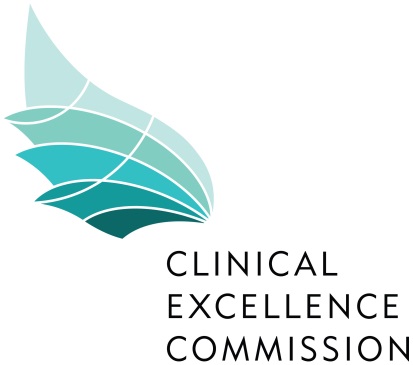 